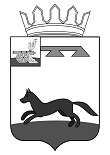 АДМИНИСТРАЦИЯПЕЧЕРСКОГО СЕЛЬСКОГО ПОСЕЛЕНИЯ ХИСЛАВИЧСКОГО РАЙОНА СМОЛЕНСКОЙ ОБЛАСТИП О С Т А Н О В Л Е Н И Еот  15 июня  2023 г.  № 57  О внесении изменений в муниципальную программу "Создание условий для эффективного управления муниципального образования Печерского сельского поселения Хиславичского района Смоленской области»Администрация Печерского сельского поселения Хиславичского района Смоленской области постановляет:1. Внести в муниципальную программу  «Создание условий для эффективного управления муниципального образования Печерского сельского поселения Хиславичского района Смоленской области, утвержденную постановлением Администрации Печерского сельского поселения Хиславичского района Смоленской области  № 56 от 12.11.2015г (в редакции постановлений Администрации Печерского сельского поселения Хиславичского района Смоленской области  № 17/3 от 22.03.2016г.,  №4 от 11.01.2017г,№ 12 от 22.03.2017г. , № 12 от 12.02.2018г, № 103 от 12.07.2018г, №164 от 26.10.2018г, № 168 от 01.11.2018г., №2 от 22.01.2019г., № 8  от 21.02.2019г., № 28  от 13.06.2019г. № 2 от 01.07.2019г, № 18 от 11.10.2019г., № 24 от 11.11.2019г; № 37 от 21.05.2020 г., № 57 от 14.10.2020 г., № 4 от 01.02.2021 г., № 24 от 01.04.2021 г., № 47 от 06.08.2021 г., № 58 от 11.11.2021 г., №27 от 05.05.2022 г., № 34 от 02.06.2022 г., № 64 от 25.10.2022 г., № 26 от 14.03 2023 г.) изменения, изложив ее в новой редакции (прилагается).      2. Настоящее постановление подлежит опубликованию (обнародованию) и размещению на официальном сайте муниципального образования «Хиславичский район» Смоленской области в  сети «Интернет».Глава муниципального образованияПечерского сельского поселенияХиславичского районаСмоленской области                                                                    А.Н. Шкредов                                                                                                               УТВЕРЖДЕНА                                                                                                               постановлением Администрации                                                                                                               Печерского сельского поселения                                                                                                                 Хиславичского района                                                                                                               Смоленской области                                                                                                               от  12.11.2015 г. № 56, в новой                                                                                                               редакции постановлений № 17/3                                                                                                               от 22.03.2016г., от 11.01.2017 г.,                                                                                                               № 4, № 12 от 22.03.2017 г., № 12                                                                                                               от 12.02.2018 г., от 12.07.2018 г.,                                                                                                               № 103, № 164 от 26.10.2018 г.,                                                                                                               № 168 от 01.11.2018 г., № 2 от                                                                                                               22.01.2019 г.,№ 8 от 21.02.2019 г.                                                                                                               №28 от13.06.2019 г., № 2 от                                                                                                                01.07.2019г.,№ 18 от 11.10.2019г.                                                                                                               № 24 от 11.11.2019 г., № 37 от                                                                                                               21.05.2020г., № 57от 14.10.2020г.                                                                                                               № 4 от01.02.2021 г., № 24 от                                                                                                                01.04.2021г., № 47от 06.08.2021г.                                                                                                               № 58 от 11.11.2021 г., № 27 от                                                                                                               05.05.2022г.,№34 от 02.06.2022 г.                                                                                                               № 64 от 25.10.2022 г., № 26 от                                                                                                               14.03.2023 г., № 57от 15.06.2023 г. ПАСПОРТ  муниципальной программыОсновные положения2. Показатели муниципальной программы Структура муниципальной программы* Указывается наименование показателя муниципальной программы, на достижение которого направлена задачаФинансовое обеспечение муниципальной программыПриложение № 1 к паспорту муниципальной программыСВЕДЕНИЯ о показателях муниципальной программыРаздел 1. Стратегические приоритеты в сфере реализации муниципальной программыМуниципальная программа «Создание условий для эффективного управления муниципального образования Печерского сельского поселения Хиславичского района Смоленской области» представляет собой программный документ, направленный на достижение целей и решение задач поставленных перед Администрацией муниципального образования по эффективному муниципальному управлению, позволяющий согласовать совместные действия органов местного самоуправления, государственной федеральной и региональной власти, общественных организаций и граждан. В рамках реализации муниципальной программы планируется осуществление мероприятий, направленных на обеспечение комплексного социально-экономического развития муниципального образования.Реализация программных мероприятий осуществляется за счет бюджетных ассигнований местного бюджета.В рамках реализации полномочий, возложенных на Администрацию муниципального образования в соответствии с Федеральным законом от 06.10.2003 г. №131-ФЗ «Об общих принципах организации местного самоуправления в Российской Федерации», Администрация муниципального образования:вносит на рассмотрение Совета депутатов Печерского сельского поселения Хиславичского района Смоленской области проекты решений о местном бюджете, о внесении изменений в местный бюджет, об исполнении местного бюджета;   вносит на рассмотрение Совета депутатов Печерского сельского поселения Хиславичского района Смоленской области проекты решений по установлению, изменению и отмене местных налогов и сборов;осуществляет владение, пользование и распоряжение имуществом, находящимся в муниципальной собственности муниципального образования в соответствии с действующим законодательством;участвует в предупреждении и ликвидации последствий чрезвычайных ситуаций на территории муниципального образования;обеспечивает организацию и осуществление мероприятий по гражданской обороне, защите населения и территории муниципального образования от чрезвычайных ситуаций природного и техногенного характера;осуществляет меры по противодействию коррупции в границах муниципального образования;осуществляет защиту имущественных прав и интересов муниципального образования;осуществляет иные полномочия в соответствии с действующим законодательством.Программные мероприятия по материально-техническому и финансовому обеспечению  деятельности главы муниципального образования, аппарата Администрации муниципального образования направлены на обеспечение исполнения полномочий Администрации муниципального образования. Администрация является исполнительно-распорядительным органом муниципального образования Печерского сельского поселения Хиславичского района Смоленской области, наделенным Уставом муниципального образования Печерского сельского поселения Хиславичского района Смоленской области полномочиями по решению вопросов местного значения, и полномочиями для осуществления отдельных государственных полномочий, переданных органам местного самоуправления федеральными законами и законами Смоленской области. В рамках данной муниципальной программы предусматривается реализация программных мероприятий:- разработка и осуществление мероприятий по обеспечению пожарной безопасности; - проведение спортивных мероприятий различного уровня.Раздел 2. Сведения о региональных проектахФинансирование по региональным проектам не предусмотрено.Раздел 3. Сведения о ведомственных проектахФинансирование по ведомственным проектам не предусмотрено.Раздел 4. Паспорта комплексов процессных мероприятийПАСПОРТ комплекса процессных мероприятий "Обеспечение организационных условий для реализации муниципальной программы" Общие положенияПоказатели реализации комплекса процессных мероприятийПАСПОРТ комплекса процессных мероприятий "Расходы на паспортизацию и техническую документацию земель Печерского сельского поселения" Общие положенияПоказатели реализации комплекса процессных мероприятийПАСПОРТ комплекса процессных мероприятий "Разработка и осуществление пожарной безопасности" Общие положенияПоказатели реализации комплекса процессных мероприятийПАСПОРТ комплекса процессных мероприятий "Пенсии за выслугу лет, лицам, замещающим муниципальные должности и должности муниципальной службы" Общие положенияПоказатели реализации комплекса процессных мероприятийРаздел 5. Сведения о финансировании структурных элементов муниципальной программы.Наименование  муниципальной программы              «Создание условий для эффективного управления муниципального образования Печерского сельского поселения Хиславичского района Смоленской области.Ответственный исполнитель муниципальной программыГлава муниципального образования Печерского сельского поселения Хиславичского района Смоленской области- Шкредов Александр НиколаевичПериод реализации муниципальной программы1 этап- 2016-2022 годы2 этап- 2023 – 2025 годыЦели муниципальной программы             Разработка и осуществление мер по обеспечению комплексного социально-экономического развития муниципального образования, реализация полномочий администрации муниципального образования по решению вопросов местного значения;Обеспечение необходимых условий для укрепления пожарной безопасности, защиты жизни и здоровья населения, сокращения материальных потерь от пожаров и улучшения пожарной безопасности на территории населенных пунктов муниципального образования;Объемы финансового обеспечения за весь период реализации (по годам реализации и в разрезе источников финансирования на очередной финансовый год и первый, второй годы планового периода)Общий объем финансирования программы составляет          32002,2 тыс. рублей, из них:2016 -2022 год – 21697,1 тыс. рублей; из них:- средства федерального бюджета – 0,0 тыс.руб;- средства областного бюджета – 0,0 тыс. руб;- средства районного бюджета – 0,0 тыс. руб;- средства бюджета поселения – 21697,1 тыс. руб2023 год– 3642,5 тыс. руб, из них:- средства федерального бюджета – 0,0 тыс.руб;- средства областного бюджета – 0,0 тыс. руб;- средства районного бюджета – 0,0 тыс. руб;- средства бюджета поселения – 3642,5 тыс. руб;2024 год– 3376,2 тыс. руб, из них:- средства федерального бюджета – 0,0 тыс.руб;- средства областного бюджета – 0,0 тыс. руб;- средства районного бюджета – 0,0 тыс. руб;- средства бюджета поселения – 3376,2 тыс. руб;2025 год– 3286,4 тыс. руб, из них:- средства федерального бюджета – 0,0 тыс.руб;- средства областного бюджета – 0,0 тыс. руб;- средства районного бюджета – 0,0 тыс. руб;- средства бюджета поселения – 3286,4 тыс. руб;Влияние на достижение целей государственных программ Российской Федерации Повышение уровня удовлетворенности граждан качеством предоставления муниципальных услуг, обеспечение пожарной безопасности, предоставление мер социальной поддержки.Наименование показателя Единица измеренияБазовое значение показателяПланируемое значение показателяПланируемое значение показателяПланируемое значение показателяНаименование показателя Единица измеренияБазовое значение показателяОчередной финансовый год1-й год планового периода2-й год планового периодаНаименование показателя Единица измерения2022 год2023 год2024 год2025 год Своевременное и качественное предоставление муниципальных услуг, исключение жалоб со стороны заявителей;%100100100100 Снижение материальных потерь при тушении пожаров; обеспечение пожарной безопасности и противопожарной защиты жилых и общественных зданий, профилактика и предупреждение пожаров на территории населенных пунктов;%100100100100Предоставление лицам мер социальной поддержки по выплате муниципальных пенсий за выслугу лет%100100100100№ п/пЗадача структурного элементаКраткое описание ожидаемых эффектов от реализации задачи структурного элементаСвязь с показателями*12341. Региональный проект 1. Региональный проект 1. Региональный проект 1. Региональный проект Участие в региональных проектах не предусмотреноУчастие в региональных проектах не предусмотреноУчастие в региональных проектах не предусмотреноУчастие в региональных проектах не предусмотрено2. Ведомственный проект 2. Ведомственный проект 2. Ведомственный проект 2. Ведомственный проект Участие в ведомственных проектах не предусмотреноУчастие в ведомственных проектах не предусмотреноУчастие в ведомственных проектах не предусмотреноУчастие в ведомственных проектах не предусмотрено3. Комплекс процессных мероприятий «Обеспечение организационных условий для реализации муниципальной программы»3. Комплекс процессных мероприятий «Обеспечение организационных условий для реализации муниципальной программы»3. Комплекс процессных мероприятий «Обеспечение организационных условий для реализации муниципальной программы»3. Комплекс процессных мероприятий «Обеспечение организационных условий для реализации муниципальной программы»Глава муниципального образования Печерского сельского поселения Хиславичского района Смоленской области- Шкредов Александр Николаевич/ 2023-2025 годыГлава муниципального образования Печерского сельского поселения Хиславичского района Смоленской области- Шкредов Александр Николаевич/ 2023-2025 годыГлава муниципального образования Печерского сельского поселения Хиславичского района Смоленской области- Шкредов Александр Николаевич/ 2023-2025 годыГлава муниципального образования Печерского сельского поселения Хиславичского района Смоленской области- Шкредов Александр Николаевич/ 2023-2025 годы3.1.Расходы на обеспечение деятельности  органов местного самоуправленияСоздание условий для повышения эффективности деятельности исполнительно-распорядительного органа местного самоуправления, повышение качества и доступности муниципальных услуг, оказываемых Администрацией муниципального образования за счет создания улучшения материально-технической и финансовой базы и регламентирования процессов оказания муниципальных услуг в целом;Не имеется4. Комплекс процессных мероприятий «Расходы на паспортизацию и техническую документацию земель Печерского сельского поселения»4. Комплекс процессных мероприятий «Расходы на паспортизацию и техническую документацию земель Печерского сельского поселения»4. Комплекс процессных мероприятий «Расходы на паспортизацию и техническую документацию земель Печерского сельского поселения»4. Комплекс процессных мероприятий «Расходы на паспортизацию и техническую документацию земель Печерского сельского поселения»Глава муниципального образования Печерского сельского поселения Хиславичского района Смоленской области- Шкредов Александр Николаевич/ 2023-2025 годыГлава муниципального образования Печерского сельского поселения Хиславичского района Смоленской области- Шкредов Александр Николаевич/ 2023-2025 годыГлава муниципального образования Печерского сельского поселения Хиславичского района Смоленской области- Шкредов Александр Николаевич/ 2023-2025 годыГлава муниципального образования Печерского сельского поселения Хиславичского района Смоленской области- Шкредов Александр Николаевич/ 2023-2025 годы4.1.Расходы на паспортизацию и техническую документацию земель Печерского сельского поселенияПовышение уровня паспортизации и технической документации земельНе имеется5. Комплекс процессных мероприятий «Разработка и осуществление пожарной безопасности»5. Комплекс процессных мероприятий «Разработка и осуществление пожарной безопасности»5. Комплекс процессных мероприятий «Разработка и осуществление пожарной безопасности»5. Комплекс процессных мероприятий «Разработка и осуществление пожарной безопасности»Глава муниципального образования Печерского сельского поселения Хиславичского района Смоленской области- Шкредов Александр Николаевич/ 2023-2025 годыГлава муниципального образования Печерского сельского поселения Хиславичского района Смоленской области- Шкредов Александр Николаевич/ 2023-2025 годыГлава муниципального образования Печерского сельского поселения Хиславичского района Смоленской области- Шкредов Александр Николаевич/ 2023-2025 годыГлава муниципального образования Печерского сельского поселения Хиславичского района Смоленской области- Шкредов Александр Николаевич/ 2023-2025 годы5.1Реализация мероприятий на разработку и осуществление пожарной безопасностиБезопасное функционирование жилых и общественных зданий, находящихся в муниципальной собственности за счет проведения комплекса системных противопожарных мероприятий;Снижение материальных потерь при тушении пожаров; обеспечение пожарной безопасности и противопожарной защиты жилых и общественных зданий, профилактика и предупреждение пожаров на территории населенных пунктов;6. Комплекс процессных мероприятий "Пенсии за выслугу лет, лицам, замещающим муниципальные должности и должности муниципальной службы"6. Комплекс процессных мероприятий "Пенсии за выслугу лет, лицам, замещающим муниципальные должности и должности муниципальной службы"6. Комплекс процессных мероприятий "Пенсии за выслугу лет, лицам, замещающим муниципальные должности и должности муниципальной службы"6. Комплекс процессных мероприятий "Пенсии за выслугу лет, лицам, замещающим муниципальные должности и должности муниципальной службы"Глава муниципального образования Печерского сельского поселения Хиславичского района Смоленской области- Шкредов Александр Николаевич/ 2023-2025 годыГлава муниципального образования Печерского сельского поселения Хиславичского района Смоленской области- Шкредов Александр Николаевич/ 2023-2025 годыГлава муниципального образования Печерского сельского поселения Хиславичского района Смоленской области- Шкредов Александр Николаевич/ 2023-2025 годыГлава муниципального образования Печерского сельского поселения Хиславичского района Смоленской области- Шкредов Александр Николаевич/ 2023-2025 годы6.1Расходы на выплату пенсии за выслугу лет лицам, замещающим муниципальные должности муниципальной службыПредоставление лицам мер социальной поддержки по выплате муниципальных пенсий за выслугу летПредоставление лицам мер социальной поддержки по выплате муниципальных пенсий за выслугу летИсточник финансового обеспеченияОбъем финансового обеспечения по годам реализации (тыс.руб.)Объем финансового обеспечения по годам реализации (тыс.руб.)Объем финансового обеспечения по годам реализации (тыс.руб.)Объем финансового обеспечения по годам реализации (тыс.руб.)Источник финансового обеспечениявсего2023  год2024 год 2025 год 12345В целом по муниципальной программе, в том числе:10305,13642,53376,23286,4Бюджет  сельского поселения10305,13642,53376,23286,4№ п/пНаименование показателяМетодика расчета показателя или источник получения информации о значении показателя (наименование формы статистического наблюдения, реквизиты документа об утверждении методики и т.д.)1231.Своевременное и качественное предоставление муниципальных услуг, исключение жалоб со стороны заявителей;Источник получения информации:  книга регистрации входящих жалоб и обращений.2.Снижение материальных потерь при тушении пожаров; обеспечение пожарной безопасности и противопожарной защиты жилых и общественных зданий, профилактика и предупреждение пожаров на территории населенных пунктов;Источник получения информации: Администрация Печерского сельского поселения Хиславичского района Смоленской области3.Предоставление лицам мер социальной поддержки по выплате муниципальных пенсий за выслугу лет.Источник получения информации: Администрация Печерского сельского поселения Хиславичского района Смоленской областиОтветственный за выполнение комплекса процессных мероприятийГлава муниципального образования Печерского сельского поселения Хиславичского района Смоленской области - Шкредов Александр НиколаевичСвязь с муниципальной программоймуниципальная  программа «Создание условий для эффективного управления муниципального образования Печерского сельского поселения Хиславичского района Смоленской области.№ п/пНаименование показателя реализацииЕдиница измеренияБазовое значение показателя реализации (к очередному финансовому году)Планируемое значение показателя реализации на очередной финансовый год и плановый периодПланируемое значение показателя реализации на очередной финансовый год и плановый периодПланируемое значение показателя реализации на очередной финансовый год и плановый период№ п/пНаименование показателя реализацииЕдиница измеренияБазовое значение показателя реализации (к очередному финансовому году)2023 год2024 год 2025 год 12345671.Своевременное и качественное предоставление муниципальных услуг, исключение жалоб со стороны заявителей;ед.100100100100Ответственный за выполнение комплекса процессных мероприятийГлава муниципального образования Печерского сельского поселения Хиславичского района Смоленской области - Шкредов Александр НиколаевичСвязь с муниципальной программоймуниципальная  программа «Создание условий для эффективного управления муниципального образования Печерского сельского поселения Хиславичского района Смоленской области.№ п/пНаименование показателя реализацииЕдиница измеренияБазовое значение показателя реализации (к очередному финансовому году)Планируемое значение показателя реализации на очередной финансовый год и плановый периодПланируемое значение показателя реализации на очередной финансовый год и плановый периодПланируемое значение показателя реализации на очередной финансовый год и плановый период№ п/пНаименование показателя реализацииЕдиница измеренияБазовое значение показателя реализации (к очередному финансовому году)2023 год2024 год 2025  год 12345671.Своевременное и качественное предоставление муниципальных услуг, исключение жалоб со стороны заявителей;%100100100100Ответственный за выполнение комплекса процессных мероприятийГлава муниципального образования Печерского сельского поселения Хиславичского района Смоленской области - Шкредов Александр НиколаевичСвязь с муниципальной программоймуниципальная  программа «Создание условий для эффективного управления муниципального образования Печерского сельского поселения Хиславичского района Смоленской области.№ п/пНаименование показателя реализацииЕдиница измеренияБазовое значение показателя реализации (к очередному финансовому году)Планируемое значение показателя реализации на очередной финансовый год и плановый периодПланируемое значение показателя реализации на очередной финансовый год и плановый периодПланируемое значение показателя реализации на очередной финансовый год и плановый период№ п/пНаименование показателя реализацииЕдиница измеренияБазовое значение показателя реализации (к очередному финансовому году)2023 год2024 год 2025  год 12345671.Снижение материальных потерь при тушении пожаров; обеспечение пожарной безопасности и противопожарной защиты жилых и общественных зданий, профилактика и предупреждение пожаров на территории населенных пунктов;%100100100100Ответственный за выполнение комплекса процессных мероприятийГлава муниципального образования Печерского сельского поселения Хиславичского района Смоленской области - Шкредов Александр НиколаевичСвязь с муниципальной программоймуниципальная  программа «Создание условий для эффективного управления муниципального образования Печерского сельского поселения Хиславичского района Смоленской области.№ п/пНаименование показателя реализацииЕдиница измеренияБазовое значение показателя реализации (к очередному финансовому году)Планируемое значение показателя реализации на очередной финансовый год и плановый периодПланируемое значение показателя реализации на очередной финансовый год и плановый периодПланируемое значение показателя реализации на очередной финансовый год и плановый период№ п/пНаименование показателя реализацииЕдиница измеренияБазовое значение показателя реализации (к очередному финансовому году)2023 год2024 год 2025  год 12345671.Предоставление лицам мер социальной поддержки по выплате муниципальных пенсий за выслугу лет%100100100100№ п/п№ п/п№ п/пНаименованиеУчастник муниципальной программыУчастник муниципальной программыИсточник финансового обеспечения Источник финансового обеспечения Объем средств на реализацию муниципальной программы               (тыс. рублей)Объем средств на реализацию муниципальной программы               (тыс. рублей)Объем средств на реализацию муниципальной программы               (тыс. рублей)Объем средств на реализацию муниципальной программы               (тыс. рублей)Объем средств на реализацию муниципальной программы               (тыс. рублей)Объем средств на реализацию муниципальной программы               (тыс. рублей)Объем средств на реализацию муниципальной программы               (тыс. рублей)Объем средств на реализацию муниципальной программы               (тыс. рублей)Объем средств на реализацию муниципальной программы               (тыс. рублей)Объем средств на реализацию муниципальной программы               (тыс. рублей)№ п/п№ п/п№ п/пНаименованиеУчастник муниципальной программыУчастник муниципальной программыИсточник финансового обеспечения Источник финансового обеспечения 2023 год2023 год2023 год2023 год2024 год2024 год2025 год2025 годN-й годпланового периодаN-й годпланового периода1. Региональный проект 1. Региональный проект 1. Региональный проект 1. Региональный проект 1. Региональный проект 1. Региональный проект 1. Региональный проект 1. Региональный проект 1. Региональный проект 1. Региональный проект 1. Региональный проект 1. Региональный проект 1. Региональный проект 1. Региональный проект 1. Региональный проект 1. Региональный проект 1. Региональный проект 1. Региональный проект Финансирование по региональным проектам не предусмотрено.Финансирование по региональным проектам не предусмотрено.Финансирование по региональным проектам не предусмотрено.Финансирование по региональным проектам не предусмотрено.Финансирование по региональным проектам не предусмотрено.Финансирование по региональным проектам не предусмотрено.Финансирование по региональным проектам не предусмотрено.Финансирование по региональным проектам не предусмотрено.Финансирование по региональным проектам не предусмотрено.Финансирование по региональным проектам не предусмотрено.Финансирование по региональным проектам не предусмотрено.Финансирование по региональным проектам не предусмотрено.Финансирование по региональным проектам не предусмотрено.Финансирование по региональным проектам не предусмотрено.Финансирование по региональным проектам не предусмотрено.Финансирование по региональным проектам не предусмотрено.Финансирование по региональным проектам не предусмотрено.Финансирование по региональным проектам не предусмотрено.2. Ведомственный проект 2. Ведомственный проект 2. Ведомственный проект 2. Ведомственный проект 2. Ведомственный проект 2. Ведомственный проект 2. Ведомственный проект 2. Ведомственный проект 2. Ведомственный проект 2. Ведомственный проект 2. Ведомственный проект 2. Ведомственный проект 2. Ведомственный проект 2. Ведомственный проект 2. Ведомственный проект 2. Ведомственный проект 2. Ведомственный проект 2. Ведомственный проект Финансирование по  ведомственным проектам не предусмотрено.Финансирование по  ведомственным проектам не предусмотрено.Финансирование по  ведомственным проектам не предусмотрено.Финансирование по  ведомственным проектам не предусмотрено.Финансирование по  ведомственным проектам не предусмотрено.Финансирование по  ведомственным проектам не предусмотрено.Финансирование по  ведомственным проектам не предусмотрено.Финансирование по  ведомственным проектам не предусмотрено.Финансирование по  ведомственным проектам не предусмотрено.Финансирование по  ведомственным проектам не предусмотрено.Финансирование по  ведомственным проектам не предусмотрено.Финансирование по  ведомственным проектам не предусмотрено.Финансирование по  ведомственным проектам не предусмотрено.Финансирование по  ведомственным проектам не предусмотрено.Финансирование по  ведомственным проектам не предусмотрено.Финансирование по  ведомственным проектам не предусмотрено.Финансирование по  ведомственным проектам не предусмотрено.Финансирование по  ведомственным проектам не предусмотрено.3. Комплекс процессных мероприятий «Обеспечение организационных условий для реализации муниципальной программы»3. Комплекс процессных мероприятий «Обеспечение организационных условий для реализации муниципальной программы»3. Комплекс процессных мероприятий «Обеспечение организационных условий для реализации муниципальной программы»3. Комплекс процессных мероприятий «Обеспечение организационных условий для реализации муниципальной программы»3. Комплекс процессных мероприятий «Обеспечение организационных условий для реализации муниципальной программы»3. Комплекс процессных мероприятий «Обеспечение организационных условий для реализации муниципальной программы»3. Комплекс процессных мероприятий «Обеспечение организационных условий для реализации муниципальной программы»3. Комплекс процессных мероприятий «Обеспечение организационных условий для реализации муниципальной программы»3. Комплекс процессных мероприятий «Обеспечение организационных условий для реализации муниципальной программы»3. Комплекс процессных мероприятий «Обеспечение организационных условий для реализации муниципальной программы»3. Комплекс процессных мероприятий «Обеспечение организационных условий для реализации муниципальной программы»3. Комплекс процессных мероприятий «Обеспечение организационных условий для реализации муниципальной программы»3. Комплекс процессных мероприятий «Обеспечение организационных условий для реализации муниципальной программы»3. Комплекс процессных мероприятий «Обеспечение организационных условий для реализации муниципальной программы»3. Комплекс процессных мероприятий «Обеспечение организационных условий для реализации муниципальной программы»3. Комплекс процессных мероприятий «Обеспечение организационных условий для реализации муниципальной программы»3. Комплекс процессных мероприятий «Обеспечение организационных условий для реализации муниципальной программы»3. Комплекс процессных мероприятий «Обеспечение организационных условий для реализации муниципальной программы»3.13.13.1Расходы на обеспечение деятельности органов местного самоуправленияАдминистрация Печерского сельского поселенияАдминистрация Печерского сельского поселения Бюджет сельского поселения Бюджет сельского поселения3535,53535,53535,53535,53535,53273,23273,23181,43181,40,0Итого по комплексу процессных мероприятийИтого по комплексу процессных мероприятийИтого по комплексу процессных мероприятийИтого по комплексу процессных мероприятийИтого по комплексу процессных мероприятийИтого по комплексу процессных мероприятий3535,53535,53535,53535,53535,53273,23273,23181,43181,40,04. Комплекс процессных мероприятий «Расходы на паспортизацию и техническую документацию земель Печерского сельского поселения»4. Комплекс процессных мероприятий «Расходы на паспортизацию и техническую документацию земель Печерского сельского поселения»4. Комплекс процессных мероприятий «Расходы на паспортизацию и техническую документацию земель Печерского сельского поселения»4. Комплекс процессных мероприятий «Расходы на паспортизацию и техническую документацию земель Печерского сельского поселения»4. Комплекс процессных мероприятий «Расходы на паспортизацию и техническую документацию земель Печерского сельского поселения»4. Комплекс процессных мероприятий «Расходы на паспортизацию и техническую документацию земель Печерского сельского поселения»4. Комплекс процессных мероприятий «Расходы на паспортизацию и техническую документацию земель Печерского сельского поселения»4. Комплекс процессных мероприятий «Расходы на паспортизацию и техническую документацию земель Печерского сельского поселения»4. Комплекс процессных мероприятий «Расходы на паспортизацию и техническую документацию земель Печерского сельского поселения»4. Комплекс процессных мероприятий «Расходы на паспортизацию и техническую документацию земель Печерского сельского поселения»4. Комплекс процессных мероприятий «Расходы на паспортизацию и техническую документацию земель Печерского сельского поселения»4. Комплекс процессных мероприятий «Расходы на паспортизацию и техническую документацию земель Печерского сельского поселения»4. Комплекс процессных мероприятий «Расходы на паспортизацию и техническую документацию земель Печерского сельского поселения»4. Комплекс процессных мероприятий «Расходы на паспортизацию и техническую документацию земель Печерского сельского поселения»4. Комплекс процессных мероприятий «Расходы на паспортизацию и техническую документацию земель Печерского сельского поселения»4. Комплекс процессных мероприятий «Расходы на паспортизацию и техническую документацию земель Печерского сельского поселения»4. Комплекс процессных мероприятий «Расходы на паспортизацию и техническую документацию земель Печерского сельского поселения»4. Комплекс процессных мероприятий «Расходы на паспортизацию и техническую документацию земель Печерского сельского поселения»4.1Расходы на паспортизацию и техническую документацию земель Печерского сельского поселенияРасходы на паспортизацию и техническую документацию земель Печерского сельского поселенияРасходы на паспортизацию и техническую документацию земель Печерского сельского поселенияАдминистрация Печерского сельского поселенияАдминистрация Печерского сельского поселения Бюджет сельского поселения Бюджет сельского поселения2,02,02,02,02,01,00,00,00,00,0Итого по комплексу процессных мероприятийИтого по комплексу процессных мероприятийИтого по комплексу процессных мероприятийИтого по комплексу процессных мероприятийИтого по комплексу процессных мероприятийИтого по комплексу процессных мероприятий2,02,02,02,02,01,00,00,00,00,05. Комплекс процессных мероприятий «Разработка и осуществление пожарной безопасности»5. Комплекс процессных мероприятий «Разработка и осуществление пожарной безопасности»5. Комплекс процессных мероприятий «Разработка и осуществление пожарной безопасности»5. Комплекс процессных мероприятий «Разработка и осуществление пожарной безопасности»5. Комплекс процессных мероприятий «Разработка и осуществление пожарной безопасности»5. Комплекс процессных мероприятий «Разработка и осуществление пожарной безопасности»5. Комплекс процессных мероприятий «Разработка и осуществление пожарной безопасности»5. Комплекс процессных мероприятий «Разработка и осуществление пожарной безопасности»5. Комплекс процессных мероприятий «Разработка и осуществление пожарной безопасности»5. Комплекс процессных мероприятий «Разработка и осуществление пожарной безопасности»5. Комплекс процессных мероприятий «Разработка и осуществление пожарной безопасности»5. Комплекс процессных мероприятий «Разработка и осуществление пожарной безопасности»5. Комплекс процессных мероприятий «Разработка и осуществление пожарной безопасности»5. Комплекс процессных мероприятий «Разработка и осуществление пожарной безопасности»5. Комплекс процессных мероприятий «Разработка и осуществление пожарной безопасности»5. Комплекс процессных мероприятий «Разработка и осуществление пожарной безопасности»5. Комплекс процессных мероприятий «Разработка и осуществление пожарной безопасности»5. Комплекс процессных мероприятий «Разработка и осуществление пожарной безопасности»5.1Реализация мероприятий на разработку и осуществление пожарной безопасностиРеализация мероприятий на разработку и осуществление пожарной безопасностиРеализация мероприятий на разработку и осуществление пожарной безопасностиАдминистрация Печерского сельского поселенияАдминистрация Печерского сельского поселенияБюджет сельского поселенияБюджет сельского поселения15,015,015,015,015,010,010,010,010,00,0Итого по комплексу процессных мероприятийИтого по комплексу процессных мероприятийИтого по комплексу процессных мероприятийИтого по комплексу процессных мероприятийИтого по комплексу процессных мероприятийИтого по комплексу процессных мероприятий15,015,015,015,015,010,010,010,010,00,06. Комплекс процессных мероприятий «Пенсии за выслугу лет, лицам, замещающим муниципальные должности и должности муниципальной службы»6. Комплекс процессных мероприятий «Пенсии за выслугу лет, лицам, замещающим муниципальные должности и должности муниципальной службы»6. Комплекс процессных мероприятий «Пенсии за выслугу лет, лицам, замещающим муниципальные должности и должности муниципальной службы»6. Комплекс процессных мероприятий «Пенсии за выслугу лет, лицам, замещающим муниципальные должности и должности муниципальной службы»6. Комплекс процессных мероприятий «Пенсии за выслугу лет, лицам, замещающим муниципальные должности и должности муниципальной службы»6. Комплекс процессных мероприятий «Пенсии за выслугу лет, лицам, замещающим муниципальные должности и должности муниципальной службы»6. Комплекс процессных мероприятий «Пенсии за выслугу лет, лицам, замещающим муниципальные должности и должности муниципальной службы»6. Комплекс процессных мероприятий «Пенсии за выслугу лет, лицам, замещающим муниципальные должности и должности муниципальной службы»6. Комплекс процессных мероприятий «Пенсии за выслугу лет, лицам, замещающим муниципальные должности и должности муниципальной службы»6. Комплекс процессных мероприятий «Пенсии за выслугу лет, лицам, замещающим муниципальные должности и должности муниципальной службы»6. Комплекс процессных мероприятий «Пенсии за выслугу лет, лицам, замещающим муниципальные должности и должности муниципальной службы»6. Комплекс процессных мероприятий «Пенсии за выслугу лет, лицам, замещающим муниципальные должности и должности муниципальной службы»6. Комплекс процессных мероприятий «Пенсии за выслугу лет, лицам, замещающим муниципальные должности и должности муниципальной службы»6. Комплекс процессных мероприятий «Пенсии за выслугу лет, лицам, замещающим муниципальные должности и должности муниципальной службы»6. Комплекс процессных мероприятий «Пенсии за выслугу лет, лицам, замещающим муниципальные должности и должности муниципальной службы»6. Комплекс процессных мероприятий «Пенсии за выслугу лет, лицам, замещающим муниципальные должности и должности муниципальной службы»6. Комплекс процессных мероприятий «Пенсии за выслугу лет, лицам, замещающим муниципальные должности и должности муниципальной службы»6. Комплекс процессных мероприятий «Пенсии за выслугу лет, лицам, замещающим муниципальные должности и должности муниципальной службы»6.1Расходы на выплату пенсии за выслугу лет лицам, замещающим муниципальные должности муниципальной службыРасходы на выплату пенсии за выслугу лет лицам, замещающим муниципальные должности муниципальной службыРасходы на выплату пенсии за выслугу лет лицам, замещающим муниципальные должности муниципальной службыАдминистрация Печерского сельского поселенияАдминистрация Печерского сельского поселенияБюджет сельского поселенияБюджет сельского поселения90,090,090,092,092,092,095,095,095,00,0Итого по комплексу процессных мероприятийИтого по комплексу процессных мероприятийИтого по комплексу процессных мероприятийИтого по комплексу процессных мероприятийИтого по комплексу процессных мероприятийИтого по комплексу процессных мероприятий90,090,090,092,092,092,095,095,095,00,07. Комплекс процессных мероприятий "Внесение изменений в генеральный план и правила землепользования и застройки Печерского сельского поселения Хиславичского района Смоленской области»7. Комплекс процессных мероприятий "Внесение изменений в генеральный план и правила землепользования и застройки Печерского сельского поселения Хиславичского района Смоленской области»7. Комплекс процессных мероприятий "Внесение изменений в генеральный план и правила землепользования и застройки Печерского сельского поселения Хиславичского района Смоленской области»7. Комплекс процессных мероприятий "Внесение изменений в генеральный план и правила землепользования и застройки Печерского сельского поселения Хиславичского района Смоленской области»7. Комплекс процессных мероприятий "Внесение изменений в генеральный план и правила землепользования и застройки Печерского сельского поселения Хиславичского района Смоленской области»7. Комплекс процессных мероприятий "Внесение изменений в генеральный план и правила землепользования и застройки Печерского сельского поселения Хиславичского района Смоленской области»7. Комплекс процессных мероприятий "Внесение изменений в генеральный план и правила землепользования и застройки Печерского сельского поселения Хиславичского района Смоленской области»7. Комплекс процессных мероприятий "Внесение изменений в генеральный план и правила землепользования и застройки Печерского сельского поселения Хиславичского района Смоленской области»7. Комплекс процессных мероприятий "Внесение изменений в генеральный план и правила землепользования и застройки Печерского сельского поселения Хиславичского района Смоленской области»7. Комплекс процессных мероприятий "Внесение изменений в генеральный план и правила землепользования и застройки Печерского сельского поселения Хиславичского района Смоленской области»7. Комплекс процессных мероприятий "Внесение изменений в генеральный план и правила землепользования и застройки Печерского сельского поселения Хиславичского района Смоленской области»7. Комплекс процессных мероприятий "Внесение изменений в генеральный план и правила землепользования и застройки Печерского сельского поселения Хиславичского района Смоленской области»7. Комплекс процессных мероприятий "Внесение изменений в генеральный план и правила землепользования и застройки Печерского сельского поселения Хиславичского района Смоленской области»7. Комплекс процессных мероприятий "Внесение изменений в генеральный план и правила землепользования и застройки Печерского сельского поселения Хиславичского района Смоленской области»7. Комплекс процессных мероприятий "Внесение изменений в генеральный план и правила землепользования и застройки Печерского сельского поселения Хиславичского района Смоленской области»7. Комплекс процессных мероприятий "Внесение изменений в генеральный план и правила землепользования и застройки Печерского сельского поселения Хиславичского района Смоленской области»7. Комплекс процессных мероприятий "Внесение изменений в генеральный план и правила землепользования и застройки Печерского сельского поселения Хиславичского района Смоленской области»7. Комплекс процессных мероприятий "Внесение изменений в генеральный план и правила землепользования и застройки Печерского сельского поселения Хиславичского района Смоленской области»7.17.1Администрация Печерского сельского поселенияАдминистрация Печерского сельского поселения0,00,00,00,00,00,00,00,00,00,0Итого по комплексу процессныхмероприятийИтого по комплексу процессныхмероприятийИтого по комплексу процессныхмероприятийИтого по комплексу процессныхмероприятийИтого по комплексу процессныхмероприятийИтого по комплексу процессныхмероприятий0,00,00,00,00,00,00,00,00,0Всего по муниципальной программеВсего по муниципальной программеВсего по муниципальной программеВсего по муниципальной программеВсего по муниципальной программеВсего по муниципальной программе3642,53642,53642,53376,23376,23376,23286,43286,43286,40,0